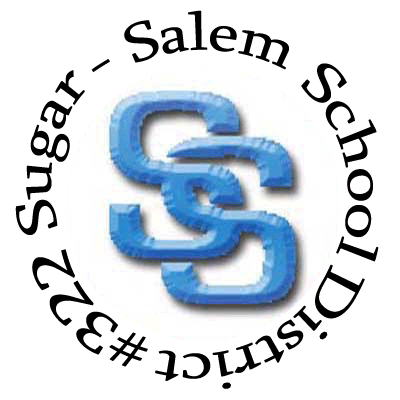 Welcome and Call To Order – Kristin Galbraith, Board Chair Start Time 7:05 PMPledge of Allegiance – Whitney CrapoPrayer – Doug McBrideApproval of AgendaA motion to approve the agenda, as amended was made. (moving Counselor Contract Request down and removing items C&D in the action items – they wanted to move the counselor contract to executive session, but since it was not advertised in the executive session, they moved it to Action item E) This motion was made by Doug McBride and seconded by Whitney Crapo.  It was approved by a vote of 3-0.Delegations and Patron Input – Normally this begins as soon as the board has approved the agenda for the meeting. Those wishing to speak should have already notified the Superintendent of their desire to address the Board (although not required). They should complete and sign the input form as they enter. They will then be provided a 3-minute block of time to express their opinion. Board members may not comment at that time. Those speaking will be given time in the order that they sign up. The board is interested in hearing public comment on any item, but will not comment on matters not on the agenda or on personnel matters.Ben Christensen signed up to speak about the mandatory sports practices on Saturdays and holidays.  He feels the district should create a policy to address this issue.  Josh Norman spoke in opposition to his comments on the necessity for these practices.  The board expressed their views and their desire to get more input from all stakeholders.Consent - Any member of the Board may make a motion to move an item or items from the Consent Agenda to the Action Agenda if he or she would like to discuss the issue.Past Board Minutes	ActionReconciliation Report	ActionPayroll	ActionBills	ActionPolicy 5340 – Evaluation of Certificated Personnel	2nd ReadingPolicy 6400 – Principal Evaluation	2nd ReadingTravel/Professional Leave Request – East Coast Trip	ActionA motion was made to approve the consent agenda by Whitney Crapo and seconded by Doug McBride.  It was approved by a vote of 3-0.Presentation/Discussion Teacher Who Makes a Difference –  Holly Harrison	PresentationPartner With a Positive Influence –  Charise Baker	PresentationHolly Harrison and Charise Baker were not present but they were each given a reward and recognition for their years of service within the district.ActionDiscussion of Extracurricular Practice	ActionThe board members expressed their views about extracurricular practices.  They would like to discuss this further so no action was taken tonight.Bus Purchase	ActionA motion was made to go out to bid for 2 new route buses and to find a used mini-bus according to the specifications set forth by Jeff Luthy.  This motion was made by Doug McBride and seconded by Whitney Crapo.  It was approved by a vote of 3-0.Policy 3340 – Extracurricular Activities Code of Conduct	2nd ReadingPolicy 5281 - Coaches/Advisors Code of Conduct	2nd ReadingBudget	ActionA motion was made to approve the budget by Doug McBride and seconded by Whitney Crapo.  It was approved by a vote of 3-0.Bond Discussion	Action Current ExpendituresNo action was taken on any bond items tonight.Counselor Contract Request	2nd ReadingJared Jenks, Jocelyn Hobbs, Tami Saunders, and Andrew Pena came to the board to explain the needs they have in the counseling department for extra days.  The board would like to discuss this at the next meeting so no action was taken tonight.At 9:20 PM, Greg Stoddard joined the board meeting via phone.Executive Session (Pursuant to Idaho code 74-206 to discuss personnel, negotiations, records exempt from disclosure, trade or commerce, and litigation)A motion was made to enter executive session by Whitney Crapo and seconded by Doug McBride.  A roll call vote was taken:  Greg – yes, Whitney – yes, Doug – yes, and Kristin – yes.  Personnel Action Report	DiscussionNon-Resident Enrollment	DiscussionSupt Hiring	DiscussionPrincipal Evaluations	DiscussionReview of Probation for Teacher A	DiscussionThe personnel action report, the non-resident enrollment applications, the hiring of a superintendent, the principal evaluations, and the review of probation for Teacher A were all discussed during executive session.  At 10:00 PM the board entered open meeting and Greg Stoddard was excused from the meeting.ActionHiring of Superintendent	ActionThe board said that the next item on the agenda was to cure the alleged violation of open meeting law where the Board selected Chester Bradshaw as its new Superintendent.  The board said that finalists included Chester Bradshaw, Rod Broadnax, and David Carson.  They discussed how they appreciated each of the candidates and explained some of the good qualities of each candidate before entertaining a motion.Doug McBride made a motion to hire Chester Bradshaw and this motion was seconded by Whitney Crapo.  It was approved by a vote of 3-0.Personnel Action Report	ActionThe only item on the personnel action report was the hiring of a new elementary principal.  The board discussed the hiring process they took.  They had 29 candidates and they interviewed 9 of them.  Stephanie Blayne, Jarin Draney, Collin Stewart, Todd Hale, Bryon Kennedy, Rich Garner, Camille Cureton, Teresa Codling, and Jean Ericson were the 9 candidates that they interviewed.  They said that each one of these candidates had excellent qualities that would qualify them to be a great principal.  They explained that it was a long process because of the excellent quality of candidates.A motion was made to hire Rich Garner as the new principal of the Central elementary school.  This motion was made by Whitney Crapo and seconded by Doug McBride.  It was approved by a vote of 3-0.Non-Resident Enrollment	ActionA motion was made to approve the non-resident enrollment applications by Whitney Crapo and seconded by Doug McBride.  It was approved by a vote of 3-0.Principal Evaluations	ActionA motion was made to approve the principal evaluations and to re-hire all the current principals (with the exception of Bob Potter, who is retiring).  This motion was made by Kristin Galbraith and seconded by Whitney Crapo.  It was approved by a vote of 3-0.Review of Probation for Teacher A	ActionA motion was made to remove Teacher A from probation and reinstate Teacher A as a fully tenured teacher.  This motion was made by Doug McBride and seconded by Whitney Crapo.  It was approved by a vote of 3-0.AdjournmentSeeing no further business before the board, a motion was made to adjourn the meeting at 10:12 PM.  This motion was made by Doug McBride and seconded by Whitney Crapo.  It was approved by a vote of 3-0.